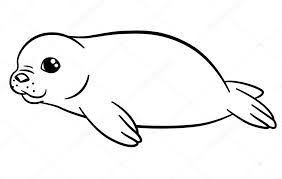 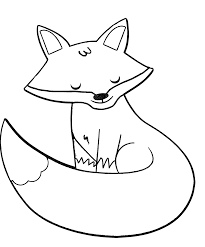 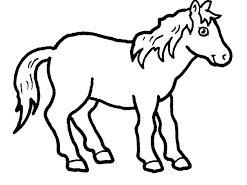 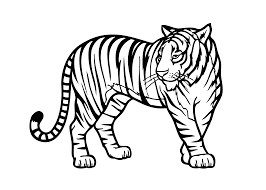 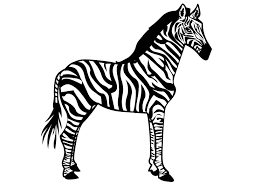 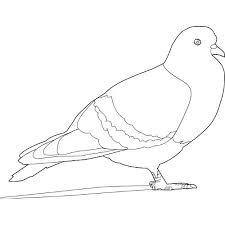 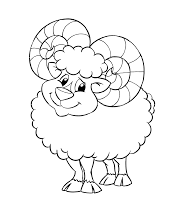 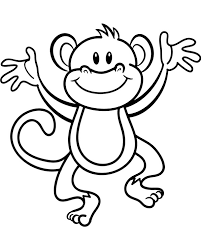 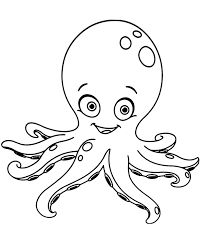 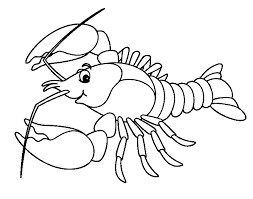 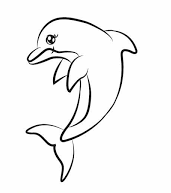 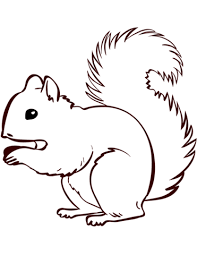 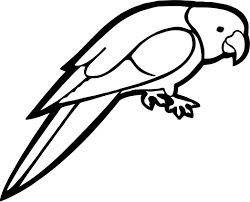 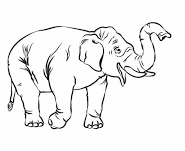 flktzgbmordwps